	San Juan de Pasto, 2 de abril del 2024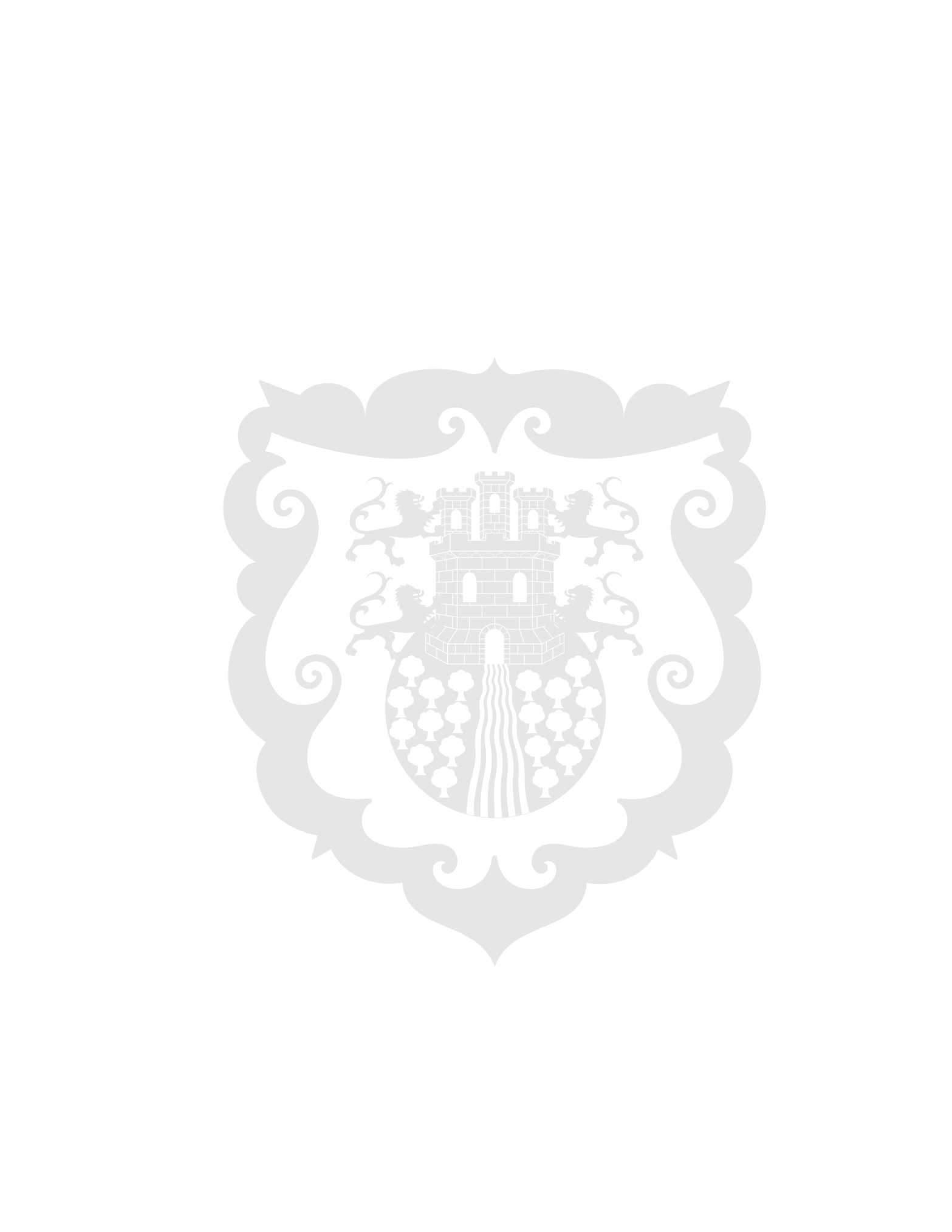 Tras seis días de emergencia por las fuertes lluvias en Pasto, la Alcaldía avanza en las acciones de contingencia para prevenir afectaciones en el sector suroriental de la ciudadEn el sexto día de emergencia climática que vive Pasto, la Alcaldía Municipal redobla sus esfuerzos para mitigar la situación de riesgo ocasionada por las lluvias que hoy tiene en vilo a la zona suroriental de la ciudad. Es por ello que se logró el apoyo económico de la Gobernación de Nariño en esta emergencia que hoy tendrá recursos públicos departamentales para su pronta mitigación. Así lo informó el alcalde de Pasto, Nicolás Toro Muñoz, quien indicó que se solicitó, de manera mancomunada, la ayuda económica del departamento la cual fue aceptada por el gobernador Luis Alfonso Escobar quien reiteró su compromiso con la capital nariñense y afianza su buena disposición de trabajo con la Administración Municipal. Estos apoyos, según el mandatario local, se destinarán para atender a los comerciantes de El Potrerillo y las zonas rurales afectadas por las inclemencias climáticas. Drenaje del agua acumulada en el barrio La MingaSegún informó el director municipal de Gestión del Riesgo del Desastre, Ricardo Ortiz, el nivel del agua represado en el sector de La Minga ha disminuido gracias al trabajo continuo de las motobombas ubicadas en este sector. De acuerdo a lo señalado por el funcionario este trabajo continuará de manera permanente y en las próximas horas se espera una nueva maquinaria la cual permitirá drenar el agua más rápido. Logística con comerciantes de El PotrerilloTras la reubicación de los comerciantes de El Potrerillo por la emergencia climática, la directora de Plazas de Mercado, Ángela Mafla, extendió un llamado a la paciencia para los transportadores de alimentos quienes continúan llevando y represando productos a la central de abastos que se encuentra cerrada temporalmente. "Dentro de poco volveremos a encontrarnos en nuestra plaza de mercado. Recordemos que los comerciantes están reubicados en puntos estratégicos de la ciudad para que puedan vender sus productos", dijo Ángela Mafla. Inspección de acueductos afectados por las lluviasDebido a la destrucción del acueducto del corregimiento de Mocondino, Empopasto realizó una visita técnica a la zona para evaluar la situación y coordinar acciones para la reconstrucción de este acueducto el cual suministra agua a diferentes zonas rurales del oriente de Pasto. "En compañía de Corponariño, Secretaría de Salud y la Dirección Municipal para la Gestión del Riesgo del Desastre, desde Empopasto hemos inspeccionado el acueducto destruido y ya trabajamos en una solución temporal para que los habitantes de la zona puedan recibir agua. Son 10 acueductos afectados en los cuales trabajamos bajo el liderazgo del alcalde Nicolás Toro", dijo el gerente de Empopasto, Guillermo Villota. Atención en salud pública en las zonas afectadas por las lluviasDe igual manera, la Secretaría de Salud de Pasto, en cabeza de Mariluz Castillo, trabaja en el aseguramiento en atención a salud de las personas que hoy se encuentran en las zonas de riesgo. Así mismo, con la declaratoria de la alerta amarilla hospitalaria se pretende garantizar de manera inmediata la atención de emergencias en el municipio."Con profesionales de la Secretaria de Salud estamos revisando temas de salubridad entre los comerciantes del mercado El Potrerillo para prevenir la comercialización de alimentos en mal estado y no aptos para el consumo humano. Junto a Empopasto y Emas hemos garantizado el acceso al agua potable y recolección de residuos para evitar riesgos entre los comerciantes de alimentos", dijo Mariluz Castillo. 